BRYC Elite Academy players (U13 through U19 ONLY), with demonstrated financial need, may apply for scholarship that, IF GRANTED, may cover a portion of the 2019-2020 BRYC Elite Academy Seasonal Year Club Fees, EXCLUDING the initial acceptance deposit.  This scholarship does NOT cover individual team expenses or uniform costs. This scholarship will be decided, at the discretion of the BRYC Elite Academy Executive Committee, based upon the applications received and the amount of scholarship money available for the seasonal year.  Any BRYC Elite Academy club fees incurred/scheduled prior to award date (this includes the initial acceptance deposit and/or monthly installments) must be paid to the club, in accordance with the scheduled date. This scholarship does NOT renew each year, applicants must apply each seasonal year.Applicants must demonstrate financial need by providing the following: (a) a copy of the family’s 2018 IRS Form 1040/1040A.  This includes IRS Schedule C (if applicable) and supporting documents, (b) one letter of recommendation from outside BRYC, AND (c) a brief personal narrative explaining why he/she should be awarded a scholarship.  The application will NOT be considered complete unless all supporting documents are received by the deadline date.   The BRYC Elite Academy Executive Committee will review scholarship applications and the family will be notified of the award or denial no later than July 20th.Selected individuals must be willing to volunteer on behalf of BRYC Elite Academy at tournaments, events, and training sessions if asked.  Failure to do so will result in the loss of the scholarship.   Any scholarship player (or player’s parent) that violates the BRYC Elite Academy Code of Conduct may have his/her scholarship revoked as a result.Any financial aid or scholarship awards from BRYC Elite Academy (to include those of the team) will be repaid/refunded to BRYC Elite Academy if the player seeks to be released from BRYC Elite Academy during the seasonal year.  This includes the payment of any associated costs paid by the player’s BRYC Elite Academy team on his/her behalf (i.e., uniform, tournament fees, club fees, etc.).CHECKLISTThe following must be either EMAILED or FAXED to Michelle Dolansky at  mdolansky@verizon.net or 703-890-2479 (FAX) and RECEIVED NO LATER THAN 5:00PM July 5, 2019.   1. Completed application signed by parent/guardian.2. Letter of recommendation from outside of BRYC Elite Academy.3. Personal narrative from applicant.4. A copy of the parents’ (or legal guardian’s) 2018 IRS Tax Return.  Include Schedule C (if applicable) and all supporting documents.  This information will be kept confidential, will be used to verify eligibility only, and will be destroyed following the review process.
Incomplete and/or Late applications will NOT be considered.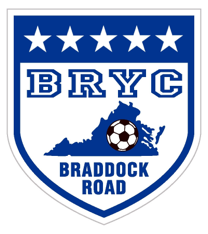 BRYC ELITE ACADEMYSCHOLARSHIP APPLICATION 2018-2019Player Name:Player Name:Home Address:Email:Parent/Guardian Name:Email:Cell #:2019-2020 BRYC Elite Academy Team:# of Years in BRYC Elite Academy:Parent/Guardian Signature:Date: